MUNICIPIUL SATU MAREAnexa nr.2 la Regulamentul de funcţionare al sistemului privind controlul, limitarea şi taxarea staţionării în municipiul Satu Mare, aprobat prin HCL nr........../..................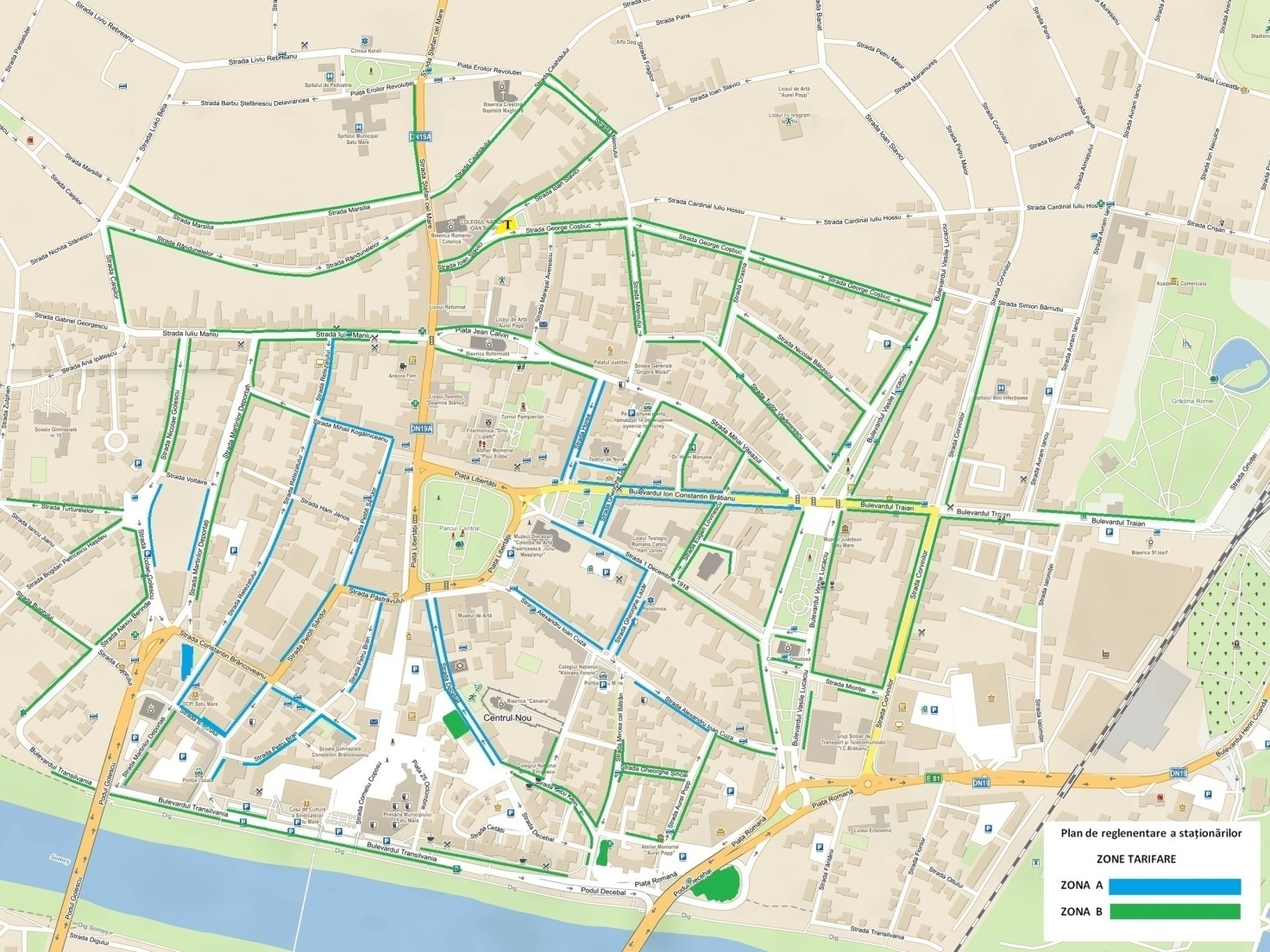 